Department of Housing and Urban-Rural Development of Jiangsu Province[2017] No. 31 The Department of Housing and Urban-Rural Development of Jiangsu Province published a catalogue of normative documents that continue to be valid 
and decided to repeal themAnnouncement of the normative document catalogIn order to implement the "General Office of the State Council on Further Doing a Good Job."“Put the tube suit”Reform involves and the notice of cleaning up the rules and normative documents" and the "Implementation of Jiangsu Province＜rule of law Outline for the implementation of government construction(2015-2020)＞" spirit, in accordance with the Provincial Government Office "Guan Do a good job“Put the tube suit”Notice on the Clearance of Regulations and Normative Documents Involved in Reform and Other Matters At the request, our office has cleaned up the documents issued by this department, except for a small number of revisions of the normative nature The document needs to be released after the revision draft has been completed and publicly solicited for comments, and it is hereby issued by our officeThe catalogue of normative documents that continue to be in force and the catalogue of normative documents that have been decided to be abolished are published, for exampleUnder.Annex: 1  The Department of Housing and Urban-Rural Development of Jiangsu Province continues to be a catalogue of normative documents that remain valid2. Catalogue of normative documents decided to be repealed by the Department of Housing and Urban-Rural Development of Jiangsu Province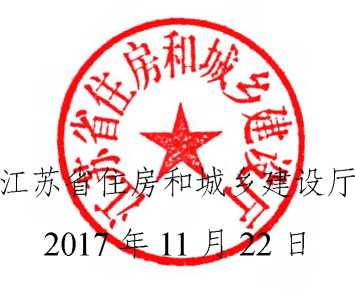 (This piece is publicly available)Annex 1The Department of Housing and Urban-Rural Development of Jiangsu Province continues to be a 
catalogue of normative documents that are validAnnex 2
Catalogue of normative documents decided by the Department of Housing and Urban-Rural Development of Jiangsu Province to be abolishedOffice of the Department of Housing and Urban-Rural Development of Jiangsu ProvinceIssued on 22 November 2017serial numberDocument numberFile name1Su Jiangui [2010] No. 180Notice on Strengthening the Planning and Management of Urban Underground Space2Su Jianguizi [2010] No. 5Notice on printing and distributing the "Opinions on the Planning Management and Housing Registration Management of Changing Residential Buildings in Jiangsu Province to Commercial Housing"3Su JianHan Regulation [2014] No. 633Notice of the Provincial Department of Housing and Urban-Rural Development on Strengthening the Planning and Management of Inflammable and Explosive Facilities4Su Jianhanfang [2009] No. 669Notice on Further Regulating the Pre-sale (Sale) of Commercial Housing5Su JianfangGuan [2013] No. 432Notice of the Provincial Department of Housing and Urban-Rural Development on Further Strengthening the Supervision of Pre-sale of Commercial Housing6Su JianfangGuan [2014] No. 208The Provincial Department of Housing and Urban-Rural Development and the Provincial Department of Finance issued a circular on printing and distributing the "Measures for the Management of Special Residential Maintenance Funds in Jiangsu Province"7Su Jiancheng [2001] No. 127Notice on issues related to unpowered domestic sewage purification devices8Su Jiancheng [2001] No. 128Opinions on conscientiously implementing the "Circular of the Provincial Government on Earnestly Strengthening the Work of Saving Water supply and water pollution in Cities."9Su Jiancheng [2003] No. 326Circular on further strengthening water conservation and ensuring water supply safety in cities across the province10Su Jiancheng [2004] No. 258Notice on printing and distributing the disclosure of services in the urban water supply, gas, public transportation and other industries in Jiangsu Province11Su Jiancheng [2004] No. 422Notice on the implementation of the "Notice on Strengthening the Management of Urban Bridges"12Su Jianfa [2005] No. 256Notice on the Issuance of the "Jiangsu Province Bottled Gas Business License and Supply License Management Measures"13Su Jiancheng [2006] No. 24 Circular on implementing the "Urban Water Supply Water Quality Standards" to strengthen the safety guarantee and supervision of urban water supply water quality14Su Jiancheng [2006] No. 63Notice of the Department of Construction of Jiangsu Province on printing and distributing the "Measures for the Administration of Urban Water Supply and Water Quality Inspection in Jiangsu Province"15Su Jiancheng [2007] No. 205Notice of the Construction Department of Jiangsu Province on further strengthening the management of urban water supply and ensuring the safety of water supply16Su JianGuizi [2009] No. 1Notice on printing and distributing the "Measures for the Management of Urban Water Supply Water Quality in Jiangsu Province (Trial)"17Su JianGuizi [2010] No. 3Notice on printing and distributing the "Regulations on the Administration of Bottled Gas Delivery Services in Jiangsu Province"18Su Jiancheng [2010] No. 95Circular on further strengthening the safety and security of drinking water in urban and rural areas19Su Jiancheng [2011] No. 254Circular on earnestly doing a good job in the construction and management of emergency standby water source projects20Su Jiancheng [2011] No. 297Circular on Further Strengthening Urban and Rural Water Supply Work to Ensure Safe Summer Timeserial numberDocument numberFile name21Su Jiancheng [2011] No. 391Notice on the implementation of the "Planning of Safe Water Supply Facilities in Cities and Towns in Jiangsu Coastal Areas"22Su Jiancheng [2011] No. 756 Circular on implementing Document No. 1 of the Jiangsu Provincial CPC Committee to Earnestly Strengthen Urban Water Supply and Drainage and Water Conservation Work23Su Jiancheng [2013] No. 89The Provincial Department of Housing and Urban-Rural Development forwarded the circular of the Ministry of Housing and Urban-Rural Development on Strengthening the Management of the Renovation, Construction, and Operation of Urban Water Supply Facilities24Su Jiancheng [2013] No. 185The Provincial Department of Housing and Urban-Rural Development forwarded the notice of the Ministry of Housing and Urban-Rural Development on Printing and Distributing the Measures for the Standardized Assessment of Urban Water Supply (Trial Implementation).25Su Jiancheng [2013] No. 451 Notice of the Provincial Department of Housing and Urban-Rural Development on the Announcement of the Directory of Urban Public Water Supply Enterprises in Jiangsu Province26Su Jiancheng [2014] No. 206Notice of the Provincial Department of Housing and Urban-Rural Development on Printing and Distributing the "Detailed Rules for the Evaluation and Scoring of Urban Drainage and Flood Prevention Work in Jiangsu Province (Trial Implementation)"27Su Jiancheng [2014] No. 493The Provincial Department of Housing and Urban-Rural Development forwarded the circular of the National Development and Reform Commission of the Ministry of Housing and Urban-Rural Development on Further Strengthening the Work of Saving Water in Cities28Su Jiancheng [2015] No. 12Notice of the Provincial Department of Housing and Urban-Rural Development on Printing and Distributing the "Jiangsu Provincial Urban Water Supply Water Source Emergency Disposal Work Guidance Manual (Trial)"29Su Jiancheng [2015] No. 235The Provincial Department of Housing and Urban-Rural Development, the Provincial Price Bureau, the Provincial Public Security Department, and the Provincial Health and Family Planning Commission have forwarded the Circular on Strengthening and Improving the Construction and Management of Secondary Water Supply Facilities for Urban Residents to Ensure Water Quality Safety 30Su Jiancheng [2015] No. 304Notice of the Provincial Department of Housing and Urban-Rural Development on Printing and Distributing the Measures for the Assessment and Evaluation of Urban Water Supply Safety guarantees in Jiangsu Province (Trial Implementation).31Su Jiancheng [2015] No. 331The Provincial Department of Housing and Urban-Rural Development issued a notice on the guiding opinions on promoting the construction of sponge cities32Su Jianhancheng [2007] No. 425Notice on the establishment of a reporting system for the safety and supply of urban water supply33Su Jianhancheng [2009] No. 3Notice on forwarding the Notice of the Ministry of Construction on Printing and Distributing the Implementation Measures for the Disclosure of Information in Public Utilities Such as Water Supply, Gas Supply, and Heat supply34Su Jianhancheng [2009] No. 139Notice on Further Strengthening the Water Quality Testing of Urban Water Supply to Ensure Safe Urban Water Supply35Su Jianhancheng [2010] No. 176Notice on Further Regulating the Safety Inspection of Pipeline Gas User Facilities36Su Jianhancheng [2011] No. 886Notice on matters related to the implementation of gas business licenses37Su Jianhancheng [2013] No. 338Notice of the Provincial Department of Housing and Urban-Rural Development on Printing and Distributing the "Administrative Measures for the Integration and Comprehensive Demonstration Of Drinking Water Safety Guarantee Technology for Water Sources in Taihu Lake in Jiangsu"38Su Jianhancheng [2015] No. 299The Provincial Department of Housing and Urban-Rural Development issued the "Measures for the Management of the Integrated and Comprehensive Demonstration Project of Urban and Rural Water Supply Technology in Jiangsu Province" and the "Interim Measures for the Integration and Comprehensive Demonstration of Urban and Rural Water Supply Technology integration and comprehensive demonstration projects in Jiangsu Province and  the Management of Central Financial Funds."39Su Jianhancheng [2015] No. 591 Circular of the Provincial Department of Housing and Urban-Rural Development on Strengthening the Investigation and Safety Management of Hidden Dangers of Urban Gas Underground Pipelines40Su Jianguizi [2012] No. 1Opinions on further strengthening the management of construction waste and engineering slag transportation and disposal41Su Jiancheng [2012] No. 614Implementation Opinions on Further Protecting the Legitimate Rights and Interests of Employees in the Sanitation Industry in the Provinceserial numberDocument numberFile name42Su Jiancun [2004] No. 157Opinions on Further Strengthening the Construction of Villages and Towns to Resist Earthquakes and Prevent Disasters43Su Jianban [2010] No. 242Opinions on regulating the management of housing construction in concentrated residential areas of farmers in the province44Su Jiancun [2012] No. 201Notice on E-Nuan's "Implementation Measures for the Establishment and Evaluation of Rural Leyou Farmers in Jiangsu Province (Trial)"45Su Jianke [2003] No. 99Notice on printing and distributing the "Detailed Rules for the Implementation of the Management of New Technology Industrialization Bases and Scientific and Technological Demonstration Projects in the Construction Field of Jiangsu Province"46Su Jianfa [2004] No. 92Notice on printing and distributing the "Jiangsu Provincial Engineering Construction Standard Design Management Measures"47Su Jianke [2006] No. 363Notice on printing and distributing the Measures for the Administration of Local Standards for Engineering Construction in Jiangsu Province48Su Jianke [2008] No. 353Notice on further strengthening the promotion, application and management of solar hot water heating systems49Su Jianke [2009] No. 256On forwarding the Ministry of Housing and Urban-Rural Development's "On Printing and Distributing＜Registered Civil Engineer (Geotechnical) Practitioner and Notice of the Notice of the Interim Provisions on Management Work50Su Jianke [2009] No. 307Notice on E-Warming's "Interim Measures for performance appraisal of Provincial Building Energy Conservation Special Guidance Funds in Jiangsu Province"51Su Jianke [2013] No. 348The Provincial Department of Housing and Urban-Rural Development and the Provincial Communications Administration issued a circular on the comprehensive implementation of the national standard for fiber-to-the-home52Su Jianke [2013] No. 370Circular of the Provincial Department of Housing and Urban-Rural Development and the Provincial Postal Administration on Further Strengthening the Management of the Construction of Residential Letter Boxes in Our Province53Su Jianke [2013] No. 434Notice of the Provincial Housing and Urban-Rural Development Department on decentralization of survey and design enterprises outside the province to Undertake Survey and Design Business in Jiangsu For the verification of individual project qualifications54Su Jianke [2013] No. 552Notice of the Department of Finance of the Department of Housing and Urban-Rural Development of Jiangsu Province on printing and distributing the "Detailed Rules for the Acceptance and Evaluation of Provincial Building Energy Conservation and Green Building Demonstration Areas"55Su Jianke [2013] No. 623Notice of the Provincial Department of Housing and Urban-Rural Development on the Use of the Survey and Design Industry Management Information System of Jiangsu Province56Su Jianke [2014] No. 436Notice of the Provincial Department of Housing and Urban-Rural Development and other departments on strengthening the planning and construction of old-age service facilities57Su Jianke [2014] No. 705Notice of the Provincial Department of Housing and Urban-Rural Development on Strengthening the Dynamic Verification of the Engineering Survey and Design Market in the Province58Su Jianke [2015] No. 439Notice of the Provincial Department of Housing and Urban-Rural Development on the Implementation of the Green Design Review of Civil Building Design Schemes59Su Jianhanke [2008] No. 186Notice on Further Strengthening the Management of Construction Drawing Review Archives60Su Jianhanke [2009] No. 183Notice on the implementation of the Requirements of the Ministry of Housing and Urban-Rural Development such as the Technical Guidelines and Software Development Instructions for The Energy Consumption Monitoring System for Office Buildings of State Organs and Large Public Buildings61Su Jianhanke [2010] No. 689Notice on the Implementation of the Work on the Filing of Survey and Design Contracts for Construction Projects62Su Jianhanke [2012] No. 386Notice on strengthening the management of building curtain walls in our province63Su Jianhanke [2012] No. 426Opinions on the implementation of the application of high-strength reinforcement64Su Jianhanke [2013] No. 711Notice of the Provincial Department of Housing and Urban-Rural Development on Strengthening the Quality Management of Technical Standards for Engineering Construction Enterprises65Su Jianhanke [2015] No. 297The Provincial Housing and Urban-Rural Development Department and the Provincial Work Safety Supervision and Administration Bureau forwarded the notice on "Notice on Strengthening the Safety Protection of Glass Curtain Walls"serial numberDocument numberFile name66Su Jianhanke [2015] No. 483Reply of the Provincial Department of Housing and Urban-Rural Development to the Provincial Survey and Design Industry Association's "Suggestions on Issues Related to the Design and Management of Civil Air Defense Projects."67Su Jianhanke [2016] No. 885 Circular of the Provincial Housing and Urban-Rural Development Department on the Establishment of the Provincial Expert Committee for the Modernization of the Construction Industry and the Establishment of an Expert Database68Su Jianke [2017] No. 43Provincial Housing and Urban-Rural Development Department Provincial Development and Reform Commission Provincial Economic and Information Commission Provincial Environmental Protection Department Provincial Quality Supervision Bureau Notice on adding in new buildings, quickly promote the application of prefabricated internal and external wall panels Prefabricated stair slabs Prefabricated floor slabs69Su Jianke [2017] No. 59Circular on printing and distributing the "Jiangsu Provincial Excellent Engineering Survey and Design Award Selection Method" and the "Jiangsu Provincial Urban and Rural Construction System Excellent Survey and Design Award Selection Method."70Su Jianhanke [2017] No. 375Notice of the Provincial Economic and Information Commission of the Provincial Department of Housing and Urban-Rural Development on the Establishment of the Provincial High-Performance Concrete Promotion and Application Coordination Group71Su JianjinGuan [2005] No. 298"Guiding Opinions of the Provincial Construction Department, the Department of Finance, and the Nanjing Branch of the People's Bank of China on Several Specific Issues Concerning the Management of Housing Provident Fund"72Su JianjinGuan [2011] No. 814Notice on Adjusting the Contribution Ratio of Housing Provident Fund to Organs and Institutions in the Province73Su Jianyuan [2013] No. 537Notice on the results of the verification of ancient and famous trees in cities in Jiangsu Province in 201374Su Jian Management Enterprise [2008] No. 55Notice on printing and distributing the Implementation Measures for the Qualification Supervision and Administration of Construction Enterprises in Jiangsu Province (trial implementation).75Su JianjianGuan [2013] No. 266Notice of the Provincial Department of Housing and Urban-Rural Development on Printing and Distributing the "Detailed Rules for the Implementation of the Supervision of High-support Mold Projects in Jiangsu Province (Standardized Format Text)" and the "Detailed Rules for the Implementation of the Supervision of Fastener-type Steel Pipe Scaffolding and Demolition Projects in Jiangsu Province (Standardized Format Text)"76Su JianjianGuan [2013] No. 314Notice of the Provincial Department of Housing and Urban-Rural Development on Printing and Distributing the Detailed Rules for the Implementation of the Supervision of Deep Foundation Pit Support Projects in Jiangsu Province ( Standardized Format Text).77Su JianjianGuan [2013] No. 508 Notice of the Provincial Housing and Urban-Rural Development Department on Simplifying the Procedures for Issuing Relevant Certificates for Cross-regional Construction of Construction Enterprises78Su JianjianGuan [2013] No. 534Notice of the Provincial Department of Housing and Urban-Rural Development on Simplifying the Procedures for Issuing Relevant Certificates for Project Supervision Enterprises in the Province to Undertake Supervision Business Across Regions79Su JianjianGuan [2014] No. 51Notice of the Provincial Department of Housing and Urban-Rural Development on the Unified Use of the "Jiangsu Provincial Construction Project Supervision Site Table (Fifth Edition)"80Su JianjianGuan [2015] No. 363The Provincial Department of Housing and Urban-Rural Development forwarded the notice of the Ministry of Housing and Urban-Rural Development on the cancellation of 4 engineering design and construction qualifications related to building intelligence81Su Jianhan Jianguan [2015] No. 674 Circular of the Provincial Department of Housing and Urban-Rural Development on the Establishment of a Dynamic Verification Mechanism for the Qualification of Project Supervision Enterprises in the Province82Su Jianqian'an [2010] No. 351 Notice on printing and distributing the "Jiangsu Province Housing Construction and Municipal Infrastructure Demolition and Excavation Safety Management Measures"83Su Jianguizi [2015] No. 2Notice of the Provincial Department of Housing and Urban-Rural Development on Printing and Distributing the "Measures for the Selection of the "Yangzi Cup" of the Jiangsu Provincial Quality Project Award" is issued84Su Jianqian'an [2016] No. 389Circular on strengthening the management of safety production assessment certificates for the principal responsible persons, project leaders, and full-time safety production managers of construction enterprises86Su Jianhanjiao [2015] No. 528Notice of the Provincial Department of Housing and Urban-Rural Development on doing a good job in collecting information on the certificates of management personnel and skilled workers at construction sites in the provinceserial numberDocument numberFile name87Su Jianjiao [2017] No. 440Notice of the Provincial Department of Housing and Urban-Rural Development on Further Improving the Work of The Principal Responsible Persons, Project Leaders, and Full-time Safety Production Management Personnel of Construction Enterprises in Our Province on the Assessment and Management of Safety Production Knowledge88Su Jiankang [2015] No. 69Notice of the Provincial Department of Housing and Urban-Rural Development on Printing and Distributing the "Measures for the Self-Evaluation of the Performance of Special Fund Projects for the Management of Earthquake-Resistant Reinforcement at the Provincial Level in Jiangsu Province"89Su Jianjian [2009] No. 262Circular on Further Strengthening the Archives work on the Construction of Villages and Towns90Su Jian file [2009] No. 285Circular on Further Strengthening the Management of Archives for the Construction of Development Zones91Su Jianguizi [2013] No. 1Notice on printing and distributing the "Measures for the Administration of Audio-visual Archives of Construction Projects in Jiangsu Province (Provisional)"92Su Jianhan File [2013] No. 81Notice on doing a good job in compiling and reporting electronic archives for construction projects in the province93Su JianGuizi [2014] No. 2Notice on printing and distributing the "Measures for the Determination and Handling of Collusion in Bidding and Bidding for Housing Construction and Municipal Infrastructure Projects in Jiangsu Province (Trial Implementation)"94Su Jianzhao [2015] No. 29Circular on Clarifying The Methods of Awarding Contracts for Non-State-Owned Funds to Invest in Projects and Other Relevant Issues95Su JianGuizi [2016] No. 1Notice of the Provincial Department of Housing and Urban-Rural Development on Printing and Distributing the Interim Opinions on Bidding activities for Prefabricated Building (Concrete Structure) Projects in Jiangsu Province96Su Jianguizi [2016] No. 4Notice of the Provincial Department of Housing and Urban-Rural Development on Printing and Distributing the "Implementation Measures for the Handling of Objections and Complaints in Bidding activities for Housing Construction and Municipal Infrastructure Projects in Jiangsu Province"97Su Jianjie [2006] No. 383Notice on Printing and Distributing the Provisions on the Interpretation of Construction Project Valuation and Dispute Mediation in Jiangsu Province98Su Jianwei [2008] No. 67Guidance on strengthening the control of price risks of building materials99Su Jianjie [2014] No. 448Opinions on the implementation of the "Specification for the Valuation of the List of Quantities for Construction Projects" (GB50500-2013) and its 9 codes for the calculation of quantities100Su JianfangGuan [2015] No. 82Notice on the creation of reassuring consumption in the province's residential decoration industry101Su Jianhan Housing Management [2015] No. 369Notice on organizing the declaration of the creation of a "high-quality enterprise pilot project" for residential decoration in Jiangsu Provinceserial number Document numberFile name1Su Jiangui [2005] No. 140Circular on Strengthening the Work of Foreign-related Management of Urban Planning2Su JianHan Regulation [2003] No. 468Notice on the issue of floor height in the design of a dwelling3Su Jianfang [2003] No. 138Notice on printing and distributing the "Implementation Opinions on the Pilot Work of Full Decoration of New Residential Buildings in Jiangsu Province"4Su JianfangGuan [2015] No. 423Notice of the Provincial Department of Housing and Urban-Rural Development on Further Strengthening the Management of the Real Estate Valuation Industry in the Province5Su Jianji [2006] No. 135Notice on printing and distributing the "Jiangsu Provincial Urban Road Excavation and Repair Fee Standards (Revised Edition)"6Su Jiancheng [2010] No. 60 Notice on carrying out the capacity building and evaluation of water quality testing laboratories in urban water supply enterprises in Jiangsu Province7Su Jianke [2007] No. 144Notice on the issuance of the "Interim Provisions on the Application And Management of Composite Thermal Insulation Mortar Building Insulation Systems"8Su Jianke [2007] No. 361Notice on strengthening the promotion, application and management of solar water heating systems9Su Jianhanke [2007] No. 492Notice on further strengthening the review of building energy efficiency in civil building engineering design and construction drawings in the province10Su Jianhanke [2007] No. 602Notice on printing and distributing the "Measures for the Assessment of Construction Drawing Review Institutions in Jiangsu Province (Trial)"11Su Jianke [2008] No. 136Notice on printing and distributing the "Administrative Measures for the Selection and Selection of Excellent Survey and Design of Urban and Rural Construction Systems in Jiangsu Province"12Su Jianke [2008] No. 269Notice on strengthening the management of building energy-saving doors, windows and external shading applications13Su Jianke [2008] No. 356Notice on printing and distributing the "Jiangsu Province Excellent Engineering Survey and Design Award Selection Method"14Su Jianke [2009] No. 102Notice on printing and distributing the "Jiangsu Province Building Energy Conservation Advanced Collective and Advanced Individual Commendation and Selection Measures"15Su Jianke [2009] No. 389Notice on printing and distributing the "Detailed Rules for the Implementation of Green Building Evaluation and Labeling in Jiangsu Province (Trial)"16Su Jianhanke [2009] No. 517Notice on the work related to the review and management of construction drawings in the province17Su Jianhanke [2010] No. 703Notice on Further Strengthening the Energy Conservation Management of Office Buildings and Large Public Buildings in Our Province18Su Jianke [2011] No. 308 Notice on printing and distributing the Action Plan for the Construction of Energy-saving Campuses in Colleges and Universities in Jiangsu Province (2011-2015).19Su Jianyuan [2002] No. 278The circular on forwarding the Ministry of Construction's "Circular on Immediately Stopping The Quarrying of Mountains and Scenic Spots to Strengthen the Protection of Scenic Spots."20Su Jianyuan [2003] No. 75Notice on further strengthening the protection of ancient and famous trees in cities in the provinceserial number Document numberFile name21Su Jianyuan [2006] No. 49 Circular on Further Strengthening and Standardizing the Issuance of the "Examination and Approval Of Site Selection for Scenic Spots and Scenic Spots."22Su Jianyuan [2006] No. 50Notice on Further Strengthening the Planning of Scenic Spots23Su Jianyuan [2010] No. 22Notice on forwarding the Ministry of Construction's "Qualification Standards for Urban Landscaping Enterprises" and "Regulations on the Management of First-level Qualification Declaration of Urban Landscaping Enterprises"24Su Jiangong [2002] No. 156Notice on Printing and Distributing the Interim Measures for the Management of Construction Project Supervision Personnel in Jiangsu Province25Su Jiangong [2003] No. 222Notice on Further Strengthening the Registration and Management of Supervisors26Su Jiangong [2008] No. 285Notice on forwarding the Opinions on the Implementation of the Provisions on the Management of Qualifications of Project Supervision Enterprises27Su JianjianGuan [2013] No. 125Supplementary notice of the Provincial Department of Housing and Urban-Rural Development on doing a good job in the evaluation of the qualifications of second-level construction engineers28Su JianjianGuan [2013] No. 572Notice of the Provincial Housing and Urban-Rural Development Department on Adjusting the Verification and Filing Procedures for Construction Enterprises Outside the Province29Su JianjianGuan [2013] No. 659Circular of the Provincial Department of Housing and Urban-Rural Development on Adjusting the Entry of Project Supervision Enterprises Outside the Province into Jiangsu to Undertake The Verification of Assets for Supervision Business30Su Jianjianguan [2013] No. 671The Provincial Department of Housing and Urban-Rural Development has  several opinions on severely cracking down on bid-rigging and illegal subcontracting of construction projects31Su JianjianGuan [2014] No. 490Notice of the Provincial Department of Housing and Urban-Rural Development on Focusing on Cracking Down on Illegal Subcontracting of Construction Projects and the Special Action of "Six Strikes and Six Governance"32Su JianjianGuan [2014] No. 500Jiangsu Provincial Department of Housing and Urban-Rural Development issued a notice on the implementation of the "Two-year Action Plan for Engineering Quality Governance > Implementation Plan"33Su JianjianGuan [2015] No. 9Circular of the Provincial Department of Housing and Urban-Rural Development on Carrying Out Continuing Education for Supervising Engineers in Jiangsu Province and Re-inspection and Renewal of Certificates34Su JianjianGuan [2015] No. 517Notice of the Provincial Department of Housing and Urban-Rural Development on reissuing the new version of the qualification certificate for construction enterprises35Explanation of issues related to the "Measures for the Allocation of Key Management Personnel of the Construction Project Management Department and the Project Supervision Agency in Jiangsu Province"36Su Jianhan Jianguan [2011] No. 666Notice on further clarification of issues relating to the change of registration of builders37Su Jianhan Jianguan [2013] No. 160The Provincial Department of Housing and Urban-Rural Development forwarded the circular of the "Circular of the General Office of the Ministry of Housing and Urban-Rural Development on Doing a Good Job in the Management of Personnel Who Have Obtained Temporary Certificates of Practice of Construction Engineers."38Su Jianhan Jianguan [2014] No. 313Notice of the Provincial Housing and Urban-Rural Development Department on Improving the Id Card Information of the Database of Registered Builders and Small Project Managers39Su Jianjianguan [2014] No. 100Notice of the Provincial Department of Housing and Urban-Rural Development on Further Strengthening the Management of Supervision Personnel in the Province40Su Jianhan Jianguan [2015] No. 289 Supplementary notice of the Provincial Housing and Urban-Rural Development Department on the conditions for the technical leader of the construction project management department of the construction project41Su JianGuan Quality (2007) No. 91Notice on matters related to the extension of the safety production assessment certificate of the main responsible persons, project leaders and full-time safety production managers of construction enterprises in our province42Su Jianguan Quality [2007] No. 94 Notice on matters related to the extension of the renewal of the safety production permit of construction enterprises in our provinceserial number Document numberFile name43Su Jianguan Quality [2009] No. 2Notice on Strengthening the Safety Production Assessment and Management Work of Construction Enterprise Management Personnel44Su Jian Guan Qian (2009) No. 27Circular on Expanding the Safety Production License for Construction Enterprises  and the Management Authority of Three Types of Personnel in the Construction Industry administrative departments at the county (city) level in our province45Su Jianguan Quality [2009] No. 29Opinions on the implementation of the assessment of special operators in construction in the province46Su Jianguan Quality [2009] No. 121Notice on carrying out the assessment of special operators in construction work47Su Jianjian An [2012] No. 95Notice on the extension of the review of the "Construction Special Operation Qualification Certificate"48Su Jianjiao [2008] No. 13Notice on the implementation of the separate system of examination and training for the post training of professional management personnel in the province's construction system49Su Jianhanjiao [2014] No. 7Notice of the Provincial Department of Housing and Urban-Rural Development on the Change of Post Certificates of Decentralization of Construction Professional Management Personnel and the Replacement of Lost Work Matters50Su Jianhanjiao [2015] No. 260The Provincial Department of Housing and Urban-Rural Development on the "Housing and Urban-Rural Construction Field Professionals Post Training and Assessment Qualification Certificate" does not set up a quality personnel supporting seal51Su Jianhanjiao [2016] No. 1Notice of the Provincial Department of Housing and Urban-Rural Development on the  Unified Assessment and Evaluation of Professional Posts in the Field of Housing and Urban-Rural Construction in the Province in 201652Su Jianhanjiao [2016] No. 493Notice of the Provincial Department of Housing and Urban-Rural Development on carrying out  the continuing education work of professionals in some posts in the field of housing and urban-rural construction in the province in 201653Su Jianhanjiao [2017] No. 256Notice of the Provincial Department of Housing and Urban-Rural Development on the  relevant matters of the unified examination of gas appliance installation and maintenance workers in the construction industry in the province in 201754Su Jian file [2006] No. 100Notice on Further Strengthening the Urban Construction Archives55Su Jianzhao [2001] No. 364Notice on Printing and Distributing the Interim Provisions on the Administration of Bidding Agencies for Construction Projects in Jiangsu Province56Su Jianzhao [2002] No. 161Circular on implementing the Circular of the General Office of the State Council forwarding the "Circular on Several Opinions on Improving and Standardizing the Tangible Construction Market" issued by the General Office of the State Council57Su Jianzhao [2003] No. 65Notice on Further Strengthening the Management of Project Bidding Agents58Su Jianzhao [2005] No. 580Guiding opinions on promoting the integrity construction of enterprises and project managers in bidding and contract performance59Su Jianzhao [2009] No. 140Circular on Printing and Distributing the Several Provisions on Further Regulating the Bidding and Bidding Activities of Government-Invested Housing Construction and Municipal Infrastructure Projects60Su Jianzhao [2010] No. 333Circular on Further Strengthening the Supervision of Bidding and Bidding Activities for State-Owned Capital Investment in Construction Projects61Su Jianzhao [2010] No. 343Notice on printing and distributing the "Opinions on Promoting the Remote Off-site Evaluation of Construction Projects in Our Province to Achieve the Goal of "Two Full Coverage""62Su Jianzhao [2011] No. 761Notice on the bonus points for the award works in the bidding and bidding activities for the installation works63Su Jianzhao [2012] No. 161Notice on the bonus project in the bidding activities of steel structure projects64Su Jianzhao [2012] No. 191Notice on Clarifying the Standard of Bidding Documents for the Sale of Bidding Documents in the Electronic Bidding work of Construction Projects65Su JianGuizi [2013] No. 4Opinions on the Implementation Regulations of the Law on The Implementation of the Law on Tendering and Bidding for Housing Construction and Municipal Infrastructure Projectsserial number Document numberFile name66Su Jianding [2000] No. 283Notice on the implementation of the "National Unified Construction and Installation Project Construction Period Quota"67Su Jianding [2004] No. 30Notice on the implementation of the management system of the "Jiangsu Provincial Construction Project ContractIng and Valuation Manual"68Su Jianjian [2005] No. 593Guiding Opinions on the Determination and Adjustment of the Contract Price for The Bill of Quantities For Valued Construction69Su Jianjie [2009] No. 40Opinions on the implementation of the Specification for the Valuation of bills of quantities for construction projects (GB50500-2008).70Su Jianguizi [2010] No. 6Opinions on publicizing and implementing the Measures for the Administration of Construction Project Costs in Jiangsu Province71Su Jian's letter price [2010] No. 130Notice on Clarifying  Relevant Issues in the Implementation of the "Specification for the Valuation of the List of Quantities for Construction Projects (GB50500-2008)"72Su Jian's letter price [2011] No. 202Notice on the establishment of a statistical system for project cost consultation and the submission of statistical statements73Su Jianzhu [2004] No. 15Notice on carrying out pilot work on residential performance identification74Su Jianzhu [2004] No. 10Notice on the implementation of the residential parts certification and elimination system75Su Jianban [2008] No. 165Notice on the Full Implementation of the Electronicization of Administrative Licensing Business for Real Estate Enterprises